§5219-ZZ.  Access to justice credit(REALLOCATED FROM TITLE 36, SECTION 5219-YY)1.  Definitions.  As used in this section, unless the context otherwise indicates, the following terms have the following meanings.A.  "Court" means the Supreme Judicial Court or its designee.  [PL 2021, c. 473, §2 (NEW); RR 2021, c. 1, Pt. A, §48 (RAL).]B.  "Eligible attorney" means a person eligible to practice law in the State under Title 4, chapter 17 who, after January 1, 2022:(1)  Agrees to practice law in a private practice setting in an underserved area for at least 5 years by joining an existing legal practice, establishing a new legal practice or purchasing an existing legal practice;(2)  Is rostered by the Maine Commission on Indigent Legal Services to accept court appointments to represent clients in an underserved area;(3)  Agrees to perform pro bono legal services in an underserved area; and(4)  Is certified by the court under subsection 3 to be eligible for the credit under this section.  [PL 2021, c. 473, §2 (NEW); RR 2021, c. 1, Pt. A, §48 (RAL).]C.  "Underserved area" means an area in the State that is determined by the court to be an area where there is insufficient access to legal services.  When identifying underserved areas, the court shall take into consideration the ratio of the number of attorneys to the population.  [PL 2021, c. 473, §2 (NEW); RR 2021, c. 1, Pt. A, §48 (RAL).][PL 2021, c. 473, §2 (NEW); RR 2021, c. 1, Pt. A, §48 (RAL).]2.  Credit.  For tax years beginning on or after January 1, 2022, an eligible attorney is allowed a credit for each taxable year, not to exceed $6,000, against the taxes due under this Part.  The credit may be claimed in the first year that the eligible attorney meets the conditions of eligibility for at least 6 months and in each of the 4 subsequent years.[PL 2021, c. 473, §2 (NEW); RR 2021, c. 1, Pt. A, §48 (RAL).]3.  Eligibility limitation; certification.  The court may certify up to 5 eligible attorneys in each year from 2022 through 2027. Additional attorneys may not be certified after 2027.  The court shall annually, at year-end, verify that certified attorneys continue to be eligible for the credit under this section and shall decertify any attorney who ceases to meet the conditions of eligibility. The court shall notify the bureau whenever an attorney is certified or decertified. A decertified attorney ceases to be eligible for the credit under this section beginning with the tax year during which the attorney is decertified.[PL 2021, c. 473, §2 (NEW); RR 2021, c. 1, Pt. A, §48 (RAL).]4.  Rules.  The court shall adopt rules to implement this section.[PL 2021, c. 473, §2 (NEW); RR 2021, c. 1, Pt. A, §48 (RAL).]5.  Report; review.  By February 15, 2027, the court shall submit to the joint standing committee of the Legislature having jurisdiction over taxation matters a report that identifies the number of eligible attorneys claiming the credit under this section each year in which the credit is available and identifies the underserved areas where those attorneys practice. The committee shall review the report and determine the effectiveness of the credit in expanding legal services to underserved areas.  The committee may submit legislation to the First Regular Session of the 133rd Legislature related to the report.[PL 2021, c. 473, §2 (NEW); RR 2021, c. 1, Pt. A, §48 (RAL).]SECTION HISTORYPL 2021, c. 473, §2 (NEW). RR 2021, c. 1, Pt. A, §48 (RAL). The State of Maine claims a copyright in its codified statutes. If you intend to republish this material, we require that you include the following disclaimer in your publication:All copyrights and other rights to statutory text are reserved by the State of Maine. The text included in this publication reflects changes made through the First Regular and First Special Session of the 131st Maine Legislature and is current through November 1, 2023
                    . The text is subject to change without notice. It is a version that has not been officially certified by the Secretary of State. Refer to the Maine Revised Statutes Annotated and supplements for certified text.
                The Office of the Revisor of Statutes also requests that you send us one copy of any statutory publication you may produce. Our goal is not to restrict publishing activity, but to keep track of who is publishing what, to identify any needless duplication and to preserve the State's copyright rights.PLEASE NOTE: The Revisor's Office cannot perform research for or provide legal advice or interpretation of Maine law to the public. If you need legal assistance, please contact a qualified attorney.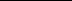 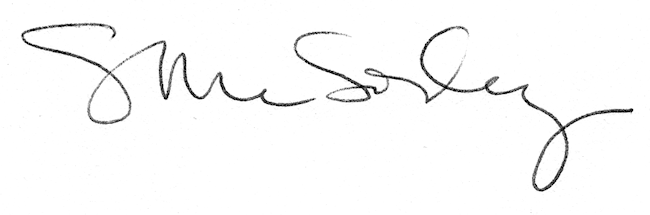 